W ramach realizacji programu profilaktycznego: „Wczesne wykrywanie raka prostaty”finansowanego ze środków Starostwa Powiatowego w Krakowie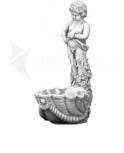 zapraszamy  Mieszkańców Powiatu Krakowskiego Panów w wieku powyżej 40 lat na B E Z P Ł A T N E BADANIA PROSTATY- konsultacja urologiczna- badanie poziomu PSA z krwi  Badania w Ośrodku Zdrowia w godz.: 16-18  BATOWICE15 listopad 2013ILOŚĆ   MIEJSC  OGRANICZONA Rejestracja w Ośrodku Zdrowia oraztel.: 12 633 02 18, 501 620 281Wykonawca:   Centrum Medyczne Maszachaba, 31-202 Kraków, ul. Prądnicka 50a